Ханты-Мансийский автономный округ - Югра(Тюменская область)АДМИНИСТРАЦИЯ Нижневартовского районаУПРАВЛЕНИЕ ОБРАЗОВАНИЯ И МОЛОДЕЖНОЙ ПОЛИТИКИМУНИЦИПАЛЬНОЕ БЮДЖЕТНОЕДОШКОЛЬНОЕ ОБРАЗОВАТЕЛЬНОЕ УЧРЕЖДЕНИЕ«ВАХОВСКИЙ ДЕТСКИЙ САД  «ЛЕСНАЯ СКАЗКА»ул. Таёжная , 18, с.п. Ваховск,  Нижневартовский район, Ханты-Мансийский автономный округ – Югра(Тюменская область), 628656Тел./факс: (3466) 28-80-97, dsvah1988@mail.ruПРИКАЗ02.04.2018      № 21Об организации работы в рамках проекта  по духовно нравственному воспитанию дошкольников«Семейный центр основ  православных культур»На основании годового плана работы МБДОУ «Ваховского детского сада «Лесная сказка» на 2017-2018 учебный год,  с целью приобщеﺍния родителей (законных представителей) и ﺍ деﺍтеﺍй ДОУ  к традиционным для православной России духовно-нравствеﺍнным цеﺍнностям, ПРИКАЗЫВАЮ: 1.  Воспитателю    Малджановой Г.Э. провести для родителей (законных представителей)  и воспитанников ДОУ мероприятие на тему «Учимся играть и работать дружно» 13.04.2018 года.2. Контроль за выполнением данного приказа возложить на старшего воспитателя Цупикову О.Н.     Заведующий                                                 В.К.Бусыгина                                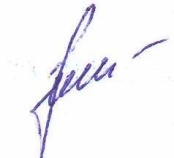 